FIȘA DE VERIFICARE  PE TERENpentru măsura M1/1BAPEL 2/2024M1/1B “Cooperarea în scopul creării si dezvoltării de forme asociative, pentru diversificarea activităţilor rurale”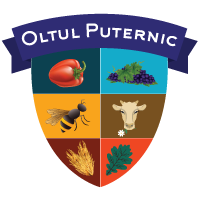 FIȘA DE VERIFICARE  PE TEREN  Sub-măsura 19.2 - ”Sprijin pentru implementarea acțiunilor în cadrul strategiei de dezvoltare locală”Masura M1/1B “Cooperarea în scopul creării si dezvoltării de forme asociative, pentru diversificarea activităţilor rurale”Denumire solicitant: ..........................................................Titlul proiectului:   ……………………………………………………………Numarul si Data înregistrării proiectului la GAL: ..................................Obiectivul și tipul proiectului: ...............................................................Obiectivele proiectului se încadrează în prevederile Reg.  (UE) nr. 1305/2013, art. 35Amplasarea proiectului .......................Date personale ale reprezentantului legal al solicitantuluiNume:………………………………………………………………………........Prenume:……………...……………………………………………………......Funcţie:………………………….......................................................Concluzii	Cele observate în cursul verificării pe teren corespund cu Cererea de finanţare?                                                                                       DA			NU(Se vor analiza raspunsurile la  Sectiunile 1 si 2 si functie de rezultatul acestora se va bifa si contrabifa de expertii verificatori Concluzia verificarii pe teren.)Observaţiile GAL:  …………………………………………………….* vor fi mentionate la rubrica „Observatiile GAL” toate aspectele neclare intampinate la studierea documentatiei in birou si efectuarea verificarii pe teren si orice alte constatari ale expertilor care pot afecta implementarea proiectului.	Verificat: Expert 2 GAL OLTUL PUTERNICNume/Prenume ______________________         Semnătura __________Data_____/_____/________     Întocmit: Expert 1 GAL OLTUL PUTERNICNume/Prenume ______________________         Semnătura __________DataMetodologia de verificare pe terenExpertul va completa in Fisa de verificare pe teren data la care s-a efectuat vizita pe teren, denumirea solicitantului, titlul proiectului, numarul si data înregistrării proiectului la GAL, localizarea proiectului (conform cererii de finantare – sat/comuna) precum si persoana care l-a insotit pe expert la verificarea pe teren (numele si functia acesteia – reprezentant legal/ un imputernicit al acestuia).Expertii vor bifa in coloanele corespunzatoare din tabel; Expertii vor bifa in coloanele corespunzatoare din tabel; Expertii vor bifa in coloanele din tabel – daca reprezentantul legal/ un imputernicit al acestuia nu permite accesul la obiectivul de investitie, acestia vor bifa in coloana Nu si vor inscrie la rubrica Observatii.Pentru investitiile noi se verifica existenta terenului pe care va fi amplasata investitia, conform Cererii de Finantare si localizarii acesteia. Pentru investitiile noi se va verifica amplasamentul în concordanţă cu certificatul de urbanism. De asemenea se va verifica daca amplasamentul specificat in cererea de finantare este in concordanta cu informatiile furnizate in avizele solicitate prin certificatul de urbanism. Pentru modernizari se verifica daca amplasarea constructiei existente, care urmeaza sa fie modernizata, corespunde cu cea din Cererea de Finantare si din documentele anexate Cererii de Finantare.     Atat pentru modernizare, extindere, renovare cat si pentru investie noua, se verifica pe teren daca proiectul are acces la infrastructura de baza (drumuri principale, electricitate, apa, canalizare etc.), conform celor specificate in studiul de fezabilitate. La rubrica Observatii se vor preciza in mod explicit elementele de infrastructură existente, precum şi dacă acestea corespund cu cele descrise în studiul de fezabilitate.Daca investitia se refera la modernizarea, renovarea unei cladiri se verifica existenta cladirii si daca clădirile existente propuse a fi modernizate sau renovate corespund cu specificaţiile din expertiza tehnică (stadiul fizic, starea fizica şi gradul de uzură) şi cu cea descrisa in studiul de fezabilitate.  În varianta în care se solicită prin proiect continuarea unui obiectiv realizat partial de beneficiar din fonduri proprii, se va prezenta expertiza tehnica a lucrarii existente. În cazul lucrările existente care nu au avut la bază un proiect tehnic şi autorizaţie de construcţie se va prezenta un raport de expertiză pentru a certifica rezistenţa şi stabilitatea construcţiei. In studiul de fezabilitate proiectantul va propune solutia tehnica pentru modernizarea /renovarea constructiei. Daca proiectul se refera la achizitionarea unor noi dotari se verifica daca acestea au legatura cu proiectul propus spre finantare in conformitate cu prevederile din studiului de fezabilitate. Aceste date se inscriu la  rubrica Observatii. Expertii trebuie sa realizeze fotografii document relevante pentru proiect (teren, cai de acces, utilaje, remiza unde depoziteaza utilajele pentru care trebuie sa aiba autorizatie de mediu). Acestea sunt obligatoriu de facut si vor fi atasate Fisei de verificare pe teren.In cazul in care solicitantul a mai realizat un proiect cu finantare prin FEADR, expertii verifica daca investitia din proiectul prezentat a mai fost inclusa in proiectul finalizat. (daca este cazul).Aceste date se inscriu la  rubrica Observatii.Experţii care întocmesc documentele de verificare îşi concretizează verificarea prin înscrierea unei bife („√”) în câmpurile respective. Daca exista neconcordante intre parerile expertilor care efectueaza vizita pe teren, managerul GAL va media/ rezolva neintelegerile si isi va insusi decizia prin semnatura.Nr.CrtObiectul analizei / verificariiExpertRezultatul verificariiRezultatul verificariiRezultatul verificariiRezultatul verificariiRezultatul verificariiRezultatul verificariiNr.CrtObiectul analizei / verificariiExpertdocumentaredocumentaredocumentarela locul investitieila locul investitieila locul investitieiNr.CrtObiectul analizei / verificariiExpertDaNuNu este cazulDaNuNu este cazul1Solicitantul, prin reprezentantul legal sau un imputernicit al acestuia,   s-a prezentat la data, locul si ora programata pentru inceperea verificarii?Expert 11Solicitantul, prin reprezentantul legal sau un imputernicit al acestuia,   s-a prezentat la data, locul si ora programata pentru inceperea verificarii?Expert 22Solicitantul a participat nemijlocit prin reprezentantul legal/ un imputernicit al acestuia la toate etapele de verificare pe teren a Cererii de Finantare?Expert 12Solicitantul a participat nemijlocit prin reprezentantul legal/ un imputernicit al acestuia la toate etapele de verificare pe teren a Cererii de Finantare?Expert 23Solicitantul a asigurat accesul neingradit  la obiectivul de investitie?Expert 13Solicitantul a asigurat accesul neingradit  la obiectivul de investitie?Expert 24Localizarea/ amplasarea proiectului este conforma cu cea specificata de solicitant in Cererea de Finantare si in documentele anexate Cererii de Finantare?Expert 14Localizarea/ amplasarea proiectului este conforma cu cea specificata de solicitant in Cererea de Finantare si in documentele anexate Cererii de Finantare?Expert 25Infrastructura existentă folosită pentru realizarea proiectului (drum de acces pe teren proprietate, infrastructura rutiera interna, utilitati si racorduri) corespunde cu descrierea dată în cererea de finanţare?Expert 15Infrastructura existentă folosită pentru realizarea proiectului (drum de acces pe teren proprietate, infrastructura rutiera interna, utilitati si racorduri) corespunde cu descrierea dată în cererea de finanţare?Expert 26Descrierile tehnice despre obiectul de investitii pentru modernizări, renovari oferite în cadrul studiului de fezabilitate corespund realităţii si sunt in concordanta cu Expertiza tehnica de specialitate si cu Raportul privind stadiul fizic al lucrarilor?Expert 16Descrierile tehnice despre obiectul de investitii pentru modernizări, renovari oferite în cadrul studiului de fezabilitate corespund realităţii si sunt in concordanta cu Expertiza tehnica de specialitate si cu Raportul privind stadiul fizic al lucrarilor?Expert 27 Au fost realizate fotografii document relevante pentru proiect pentru prezentarea situatiei existente în ceea ce priveşte amplasamentul proiectului (investitii noi sau modernizare si activele si mijloacele fixe prezentate in Studiul de fezabilitate) la data vizitei pe teren? Expert 17 Au fost realizate fotografii document relevante pentru proiect pentru prezentarea situatiei existente în ceea ce priveşte amplasamentul proiectului (investitii noi sau modernizare si activele si mijloacele fixe prezentate in Studiul de fezabilitate) la data vizitei pe teren? Expert 28Investitia propusa prin proiect a fost inclusa in proiectul FEADR anterior realizat?Expert 18Investitia propusa prin proiect a fost inclusa in proiectul FEADR anterior realizat?Expert 2